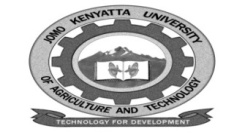 W1-2-60-1-6JOMO KENYATTA UNIVERSITY OF AGRICULTURE AND TECHNOLOGYUNIVERSITY EXAMINATIONS 2015/2016YEAR I SEMESTER I EXAMINATION FOR THE DEGREE OF MASTER OF SCIENE IN MICRIBIOLOGYSBT 3125:  IMMUNOLOGY AND SEROLOGYDATE:DECEMBER 2015                                                                              TIME: 3 HOURSINSTRUCTIONS:  Answer question one (compulsory) and any other two questions in section B.SECTION A (30 MARKS)QUESTION ONEa.	Discuss with the aid of diagrams the cellular components of the immune system.											(15 marks)b.	Discuss the types of lymphoid organs.					(15 marks)SECTION B 40 MARKSQUESTION TWODescribe the physical , biological characteristics and functions of the five major immunoglobulin classes.										(20 marks)QUESTION THREEDiscuss the different approaches to vaccine preparation.				(20 marks)QUESTION FOURWrite an essay on hybriduma technology.						(20  marks)QUESTION FIVEWith the aid of well labeled diagrams discuss the different immunoassays.		(20 marks)